裏面記載の個人情報に関する利用目的等を確認し、個人情報の取り扱いについて同意した上で、「ビジネスデザインスクール2019」 に下記の通り、参加を申し込みます。※希望欄にチェックしてください。　　　申込日：2019年　　月　　日［個人情報の取り扱いについて］１．個人情報の利用目的本申込書及びセミナーにおいて知り得た貴殿の情報は当財団で管理させていただき、本事業の運営にかかわる資料の作成、当事務局からのご連絡、及び今後当財団が主催、共催または後援する催事のご案内に利用させていただきます。２．個人情報の提供および取扱の委託について法令に基づく場合を除き、第三者に貴殿の個人情報を提供もしくは取扱いを委託することはありません。但し、セミナー内容の向上を目的に、講師に提供する場合があります。３．通知、開示、訂正、利用停止、削除をご希望の場合提供いただきました個人情報に関して、利用目的の通知、開示、訂正、利用停止、削除を希望される場合には、ご利用者本人の要求であることを確認したうえで、所定の手続きにより、合理的な期間および範囲で通知、開示、訂正、利用停止、削除を行います。5の問合せ先へご連絡下さい。４．個人情報を入力するにあたっての注意事項ご記入いただく項目に不足がある場合は、本事業への参加をお断りすることがあります。５．個人情報の管理責任者とお問い合わせ先　　　  ＜事業者の名称＞　公益財団法人京都高度技術研究所＜個人情報保護管理者＞　総務部長　　＜窓口＞　総務部所在：京都市下京区中堂寺南町134番地TEL：075-315-3625（代） ／ FAX：075-315-3614※［電話受付時間］月～金 (祝祭日除く)  9:00～17:00
※ 財団の個人情報保護方針の詳細　http://www.astem.or.jp/privacypolicyオープン講座（無料）申込締切日4月18日4月20日(土)   13:00 ～ 17:30有料講座春セメ申込締切日5月14日秋セメ申込締切日9月 10日法人会員（A）　通年受講   　　　　　　　　　　 1,300,000円(税込)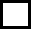 有料講座春セメ申込締切日5月14日秋セメ申込締切日9月 10日　　個人会員（B）　春セメスター受講(5～7月)  　 162,000円(税込)有料講座春セメ申込締切日5月14日秋セメ申込締切日9月 10日　　個人会員（B）　秋セメスター受講(9～12月)     162,000円(税込)ふ り が なふ り が な年  齢歳氏	名氏	名年  齢歳所 属 団 体住　   所電 話 番 号電 話 番 号E-mail-mail
-mail
-mail
-mail
-mail
-mail
-mail
ご請求先ご担当者E-mail住	所略   歴※これまでの主担当業務・研究等についてわかりやすくご記入下さい。